.In Honor of the publication of James “Mac” McCarty’s epic novel “The Vatican Conspiracies”Intro: 32 countsSTEP RIGHT, ROCK FORWARD & SIDE, LEFT SIDE CHA WITH ¼ TURN, PIVOT HALF TURN, CHA FORWARDTURN ¼ RIGHT, CROSS SHUFFLE, SWAY TWICE, CHASSEROCK, RECOVER, LEFT LOCK STEP, TURN ¼ LEFT, CROSS SHUFFLETOUCH, FLICK, CHASSE; TOUCH, FLICK, CHASSEREPEATNeed To Be Loved Too Much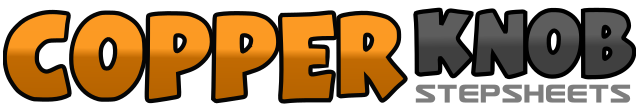 .......Count:32Wall:4Level:High Beginner.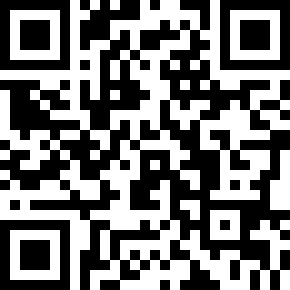 Choreographer:Wendy S. Anderson (USA) - September 2011Wendy S. Anderson (USA) - September 2011Wendy S. Anderson (USA) - September 2011Wendy S. Anderson (USA) - September 2011Wendy S. Anderson (USA) - September 2011.Music:Loved Too Much - Ty HerndonLoved Too Much - Ty HerndonLoved Too Much - Ty HerndonLoved Too Much - Ty HerndonLoved Too Much - Ty Herndon........1-2-3Step right with right foot, rock left foot forward, recover to right4&5Step left with left foot, right together, step left with left while doing a ¼ turn left6-7Step right forward, pivot half turn left8&1Chasse forward right, left, right2-3Step left forward, turn ¼ onto right4&5Step right to side & cross left across right, step right to side6-7Sway to right side, sway to left side (weight on left on count 7)8&1Step right to side & close left beside right, step right to side2-3Rock left back, recover to right4&5Locking chasse forward left, right left6-7Step right forward, turn ¼ left (weight to left)8&1Crossing chasse right, left, right2-3Touch left to left, flick back4&5Cha-cha-cha – left, right, left6-7Touch right to right, flick back8&1Cha-cha-cha – right , left, right (1 begins the dance again)